«Муниципальное бюджетное дошкольное образовательное учреждение Новотырышкинский  детский сад «Колосок»                     Проект«В стране музыкальных инструментов»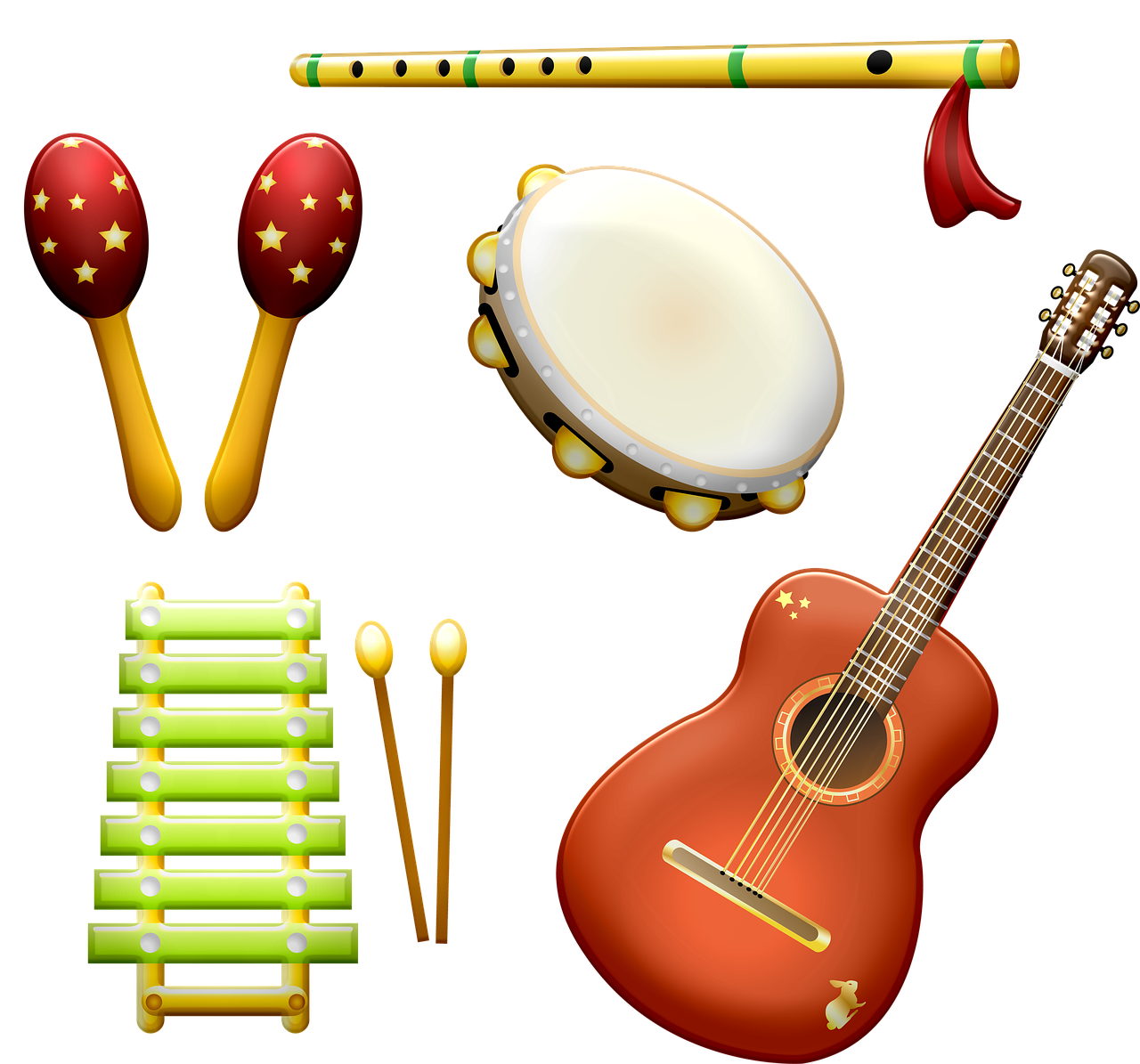                                                                           Выполнила  музыкальный руководитель: Свирина Лариса Викторовна2022 гНаправленность: обогащение знаний детей о музыкальных инструментах.Предпосылки: овладение детьми техникой игры на детских музыкальных инструментах.Проблема: В настоящее время многие современные дети растут примитивных музыкальных «шедеврах», построенных на бешенных ритмах и какофонии электронных звуков. Этот проект направлен на то, чтобы показать детям, что музыка- это не скучно, это целый удивительный и веселый  мир.Вид  проекта: тематический, познавательно-творческий, групповой. Продолжительность: краткосрочный ( 5 дней)Актуальность: Из всех видов искусства музыка наиболее трудна для понимания ребенка. Поэтому дошкольный возраст чрезвычайно важен для дальнейшего овладения музыкальной культурой. Поэтому особая задача воспитателя и музыкального руководителя, это научить  детей воспринимать музыку, и одним из средств восприятия музыки и развития музыкального слуха у детей является собственное музицирование,  сюда входит пение, игра на детских музыкальных инструментах.Участники: дети подготовительной группы «Солнышко», воспитатели группы, музыкальный руководитель. Цель: дать представление о многообразии мира музыкальных инструментов, через сказки, игры, музыкальные пьесы, представления, научить детей творчески и нестандартно мыслить.  Задачи: Образовательные: 1.Познакомить детей с исполнением классической и народной музыки на различных музыкальных инструментах.2. Расширять знания детей о классической музыке, развивать восприятие музыкальных произведений разных эпох.Развивающие: Развивать у детей желание знакомиться с историей создания музыкальных инструментов;Развивать у детей музыкальный слух, желание слушать классическую музыку, выделять звучание отдельных инструментов.Создавать необходимую предметно-развивающую музыкальную среду.Воспитательные:1.Воспитывать эмоциональную отзывчивость на произведения музыки, изобразительного искусства , художественной литературы.2.Формировать у детей интерес к народной музыки через восприятие музыки, знакомство с музыкальными инструментами.3. Формировать умение высказываться об эмоционально- образном содержании.4. Воспитывать любовь к родному краю.Образовательные области:просмотр презентаций на тему « Музыка», «Музыкальные инструменты»,  просмотр видеофильма « История  появления музыкальных инструментов»  просмотр мультфильмов «Квартет», «Первая скрипка», рассматривание иллюстраций музыкальных инструментах. Социально-коммуникативное – рассказы и беседы о музыкальных инструментах ,дидактические игры (лото, домино , «Собери целое», др.)Речевое развитие: чтение художественной литературы.Художественно-эстетическое: ООД по музыке.Ожидаемый результат:             1.Сформировать знания детей о многообразии   музыкальных       инструментов.             2. Овладенье детьми техникой игры на детских музыкальных инструментах          Материальная база: презентации, видеофильмы, учебно- методические пособия, компьютер, фотоаппарат, техническое оснащение, музыкальный зал,  детские музыкальные инструменты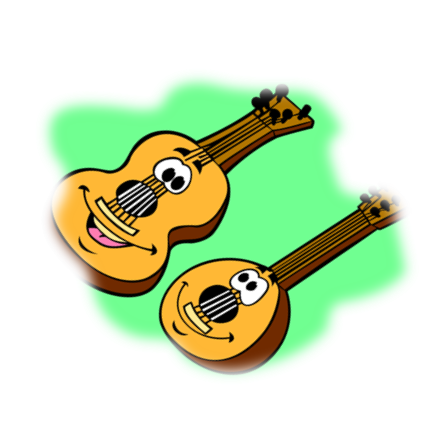 Организация проекта:I этап подготовительныйРазработка плана реализации проекта « В стране музыкальных инструментов II этап основной1.ООД по музыке2.Просмотр презентации : «Музыкальные инструменты»3.Чтение рассказов, стихов, загадок про музыку и музыкальные инструменты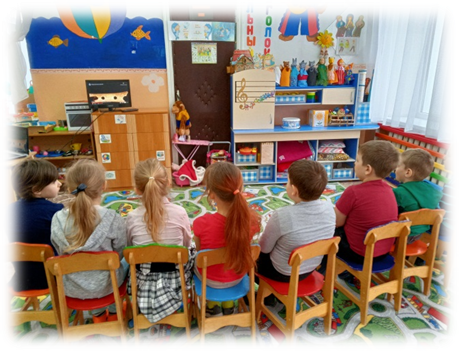 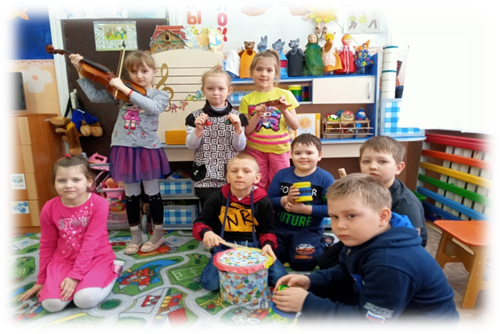 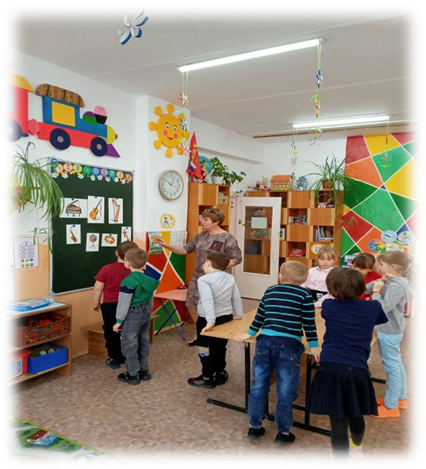 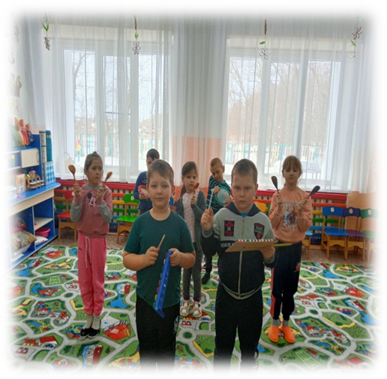 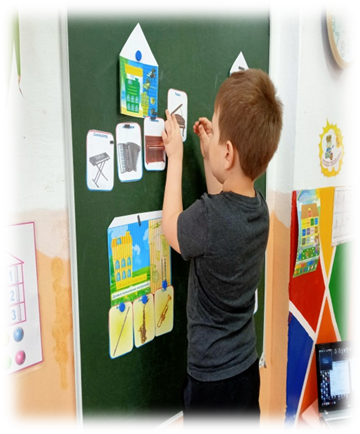 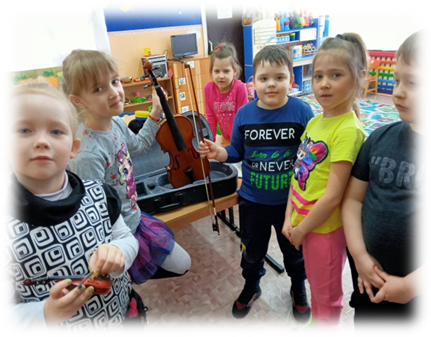 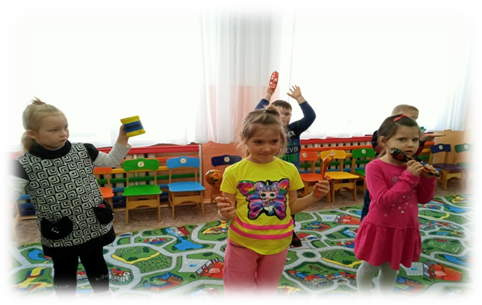 III этап заключительный:1.Создание лэпбука для проекта «Музыкальные инструменты»2. Оформление папки – раскладушки с информацией для родителей:  Консультация «Игра на детских музыкальных инструментах»( советы родителям)3. Совместная  деятельность детей и родителей в изготовлении музыкальных шумовых инструментов из подручных материалов.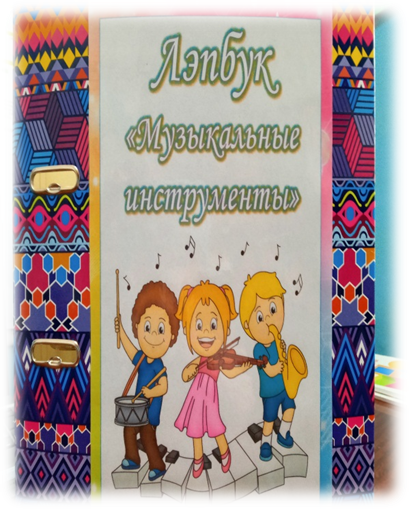 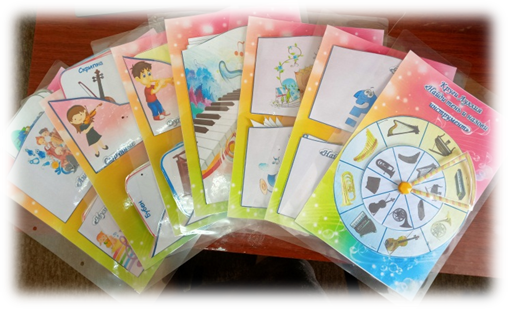 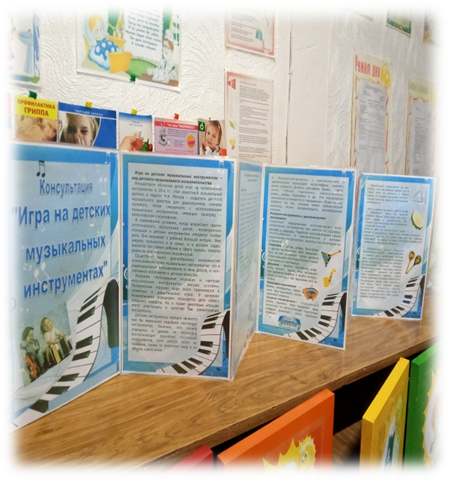 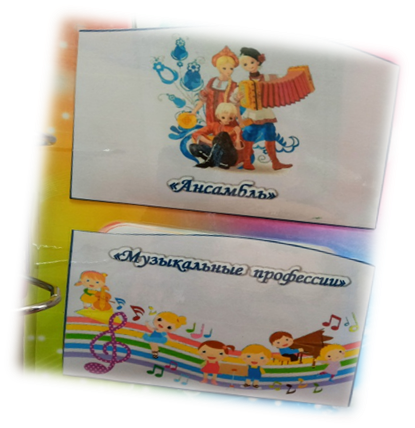 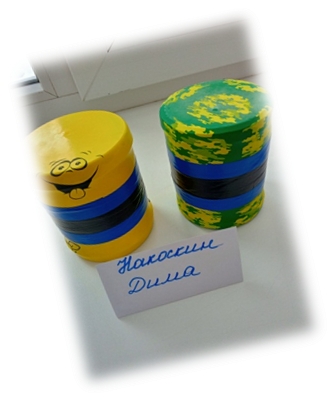 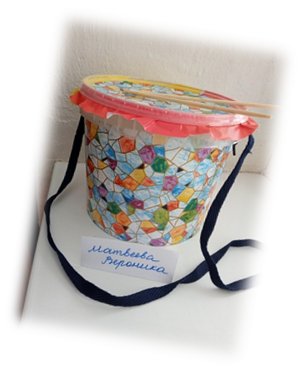 Итог проекта:Проект получился занимательным и познавательным. В процессе работы над проектом дети получили представление о происхождении детских музыкальных инструментах и технике игры на них. У детей появилось желание слушать музыку и играть  на детских  музыкальных инструментах. Дети, играя на детских музыкальных инструментах, изучают и исследуют мир звуков. А самая большая ценность творчества, которая рождается в процессе игры и импровизации , в том что оно сопровождается с радостью, удовольствием, проявлением собственных умений. Цель достигнута.Предки наши из лука стреляли -
Это было давным-давно.
Натянув тетиву, пускали
Стрелы в цель - одну за одной.

На охоте гонясь за добычей,
Лучник стрелы послал в полёт.
Отпустив тетиву привычно,
Он вдруг понял: она поёт!

Натянул потуже на луке
И вторую к ней тетиву,
Тронул пальцами их, и звуки
Полились в небес синеву.

А потом он вечером лунным
Для любимой мотив сыграл.
Так на свет появились струны,
Арфа, скрипка, гудок, домбра…